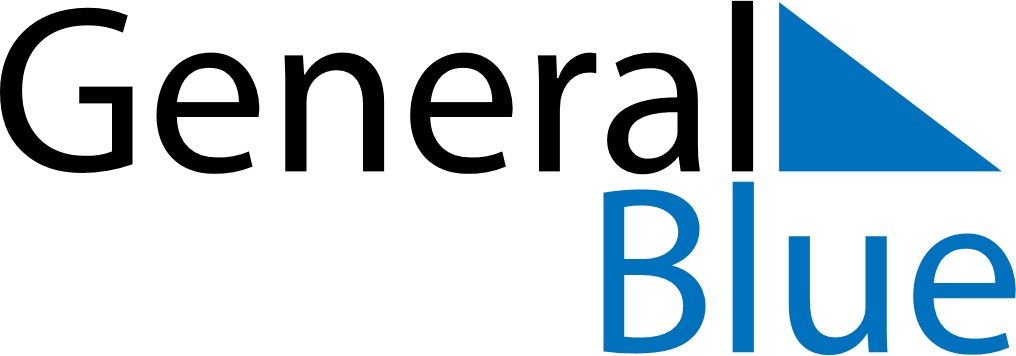 September 2019September 2019September 2019September 2019September 2019September 2019AngolaAngolaAngolaAngolaAngolaAngolaMondayTuesdayWednesdayThursdayFridaySaturdaySunday12345678910111213141516171819202122National Hero Day2324252627282930NOTES